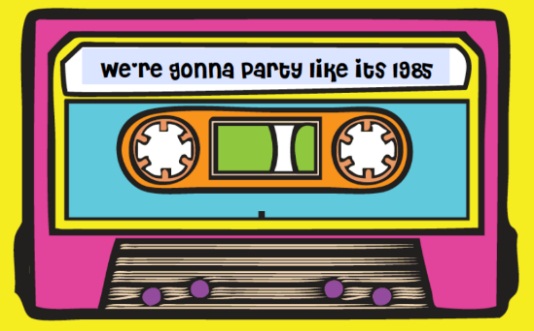 Participant Contact Information		Participant Contact Information		Name (Last, First)	Date of BirthMailing Address	City, State  ZipEmail AddressPhone NumberAdditional Participants	Additional Participants	Name (Last, First)Date of BirthName (Last, First)Date of BirthName (Last, First)Date of BirthPayment Information	Payment Information	Payment Information	Payment Information	Payment Information	All payments should be made by check, payable to Combined Fund Drive, and sent with your registration form to:RUN CFD Charity 5Kc/o Alana SchmidtPO Box 48380Olympia, WA  98504-8380All proceeds for this event will be donated to Homeless Backpacks Program (1478940)**Bring donation items – listed on the back of this form – for your chance to win prizes!All payments should be made by check, payable to Combined Fund Drive, and sent with your registration form to:RUN CFD Charity 5Kc/o Alana SchmidtPO Box 48380Olympia, WA  98504-8380All proceeds for this event will be donated to Homeless Backpacks Program (1478940)**Bring donation items – listed on the back of this form – for your chance to win prizes!All payments should be made by check, payable to Combined Fund Drive, and sent with your registration form to:RUN CFD Charity 5Kc/o Alana SchmidtPO Box 48380Olympia, WA  98504-8380All proceeds for this event will be donated to Homeless Backpacks Program (1478940)**Bring donation items – listed on the back of this form – for your chance to win prizes!All payments should be made by check, payable to Combined Fund Drive, and sent with your registration form to:RUN CFD Charity 5Kc/o Alana SchmidtPO Box 48380Olympia, WA  98504-8380All proceeds for this event will be donated to Homeless Backpacks Program (1478940)**Bring donation items – listed on the back of this form – for your chance to win prizes!All payments should be made by check, payable to Combined Fund Drive, and sent with your registration form to:RUN CFD Charity 5Kc/o Alana SchmidtPO Box 48380Olympia, WA  98504-8380All proceeds for this event will be donated to Homeless Backpacks Program (1478940)**Bring donation items – listed on the back of this form – for your chance to win prizes!Number of Participants:Cost per participant is $25(Ages 11 and older)Subtotal:**Participants ages 10 and under are FREE****Participants ages 10 and under are FREE****Participants ages 10 and under are FREE**Additional Donation (Optional):Total Enclosed:Homeless Backpack Program Donation Item ListHomeless Backpack Program Donation Item ListWhile our charity appreciates your donations, they ask that any food type donation be limited to the items listed below due to the nature of the program’s restrictions:While our charity appreciates your donations, they ask that any food type donation be limited to the items listed below due to the nature of the program’s restrictions:ItemSingle Serving SizeApple Sauce4 Ounce ContainerAustin Variety Cracker Packs6 Crackers (1 Package)Chili15 Ounce CanFruit Cups / Mandarin Oranges4 Ounce ContainerGranola Bars – Nature Valley2 BarsJuice Boxes6.75 Ounce ContainerMac N Cheese7.25 Ounce ContainerChocolate Milk 8.25 Ounce CartonQuaker OatmealSingle PackagePopcorn1 BagRavioli15 Ounce CanRice Krispie Treats1 BarTop Ramen3 Ounce PackageTuna5 Ounce CanZipLoc BagsGallon Size